PRIJAVNICAZA SODELOVANJE V NACIONALNEM PROJEKTU»KAPLJICE ŽIVLJENJA – ZDRAVJE«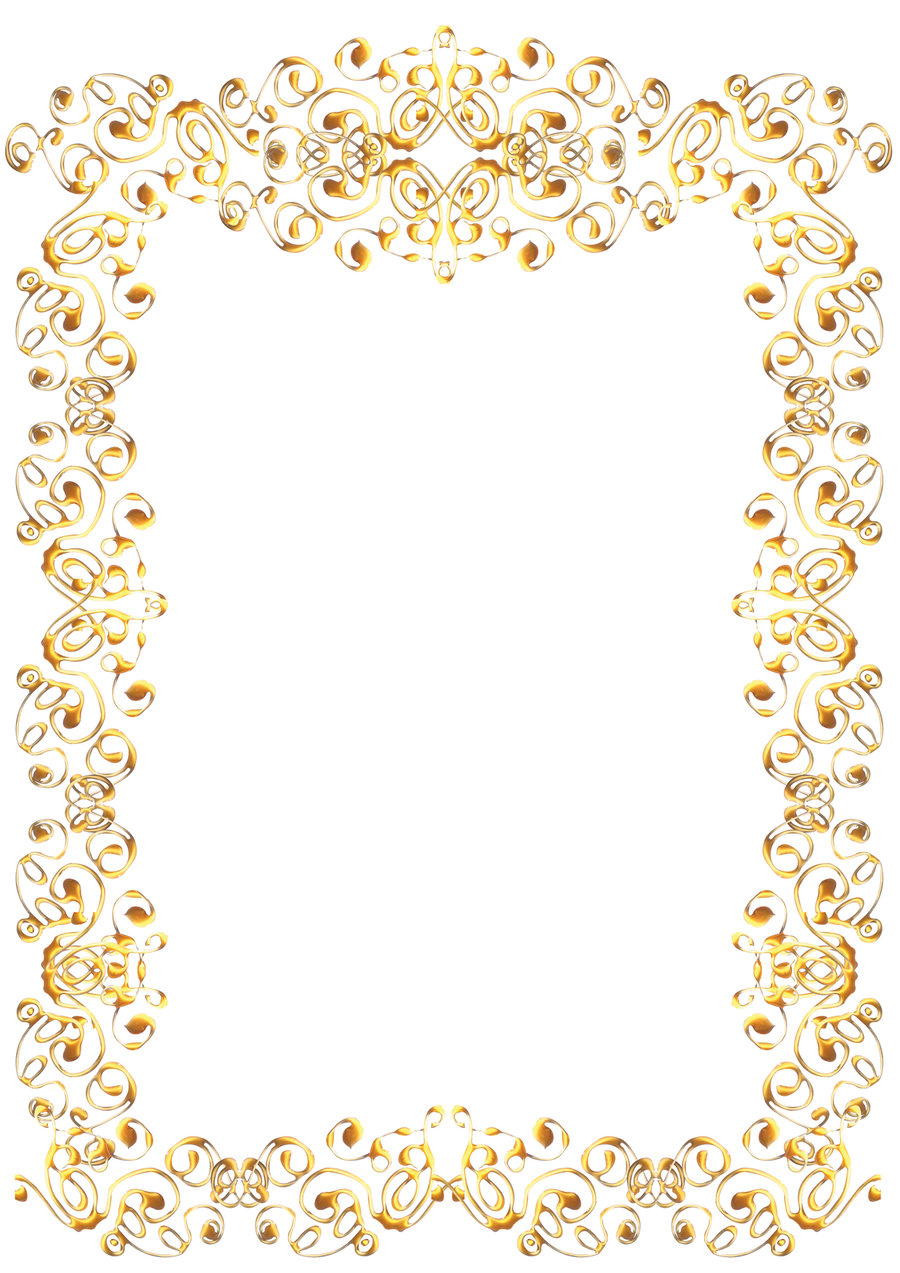                 Naziv šole: ___________________________________________                Naslov: ______________________________________________                Ime, priimek mentorja: __________________________________                E-mail: _______________________________________________                Telefon: ______________________________________________                Ime in priimek učencev:                 ________________________________, razred: __________                 ________________________________, razred: __________Rok za prijavo: 27. 3. 2015